First Name of Application CV No 1661292Whatsapp Mobile: +971504753686 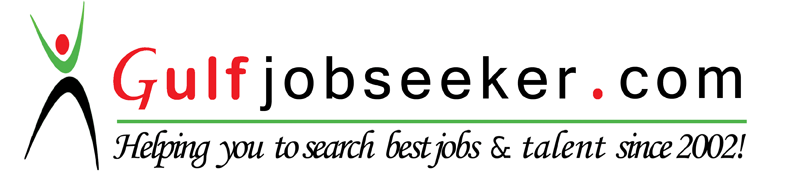 To get contact details of this candidate Purchase our CV Database Access on this link.http://www.gulfjobseeker.com/employer/services/buycvdatabase.php Applying for any suitable jobAs a bright ambitious person, I enjoy working in a fast paced, highly motivating position where I can assist others while challenging and expanding my knowledge and understanding the task at hand. I am seeking a position that will utilize my skills, offer the chance for advancement and provides me the opportunity to gain additional skills and experience.EDUCATIONAL QUALIFICATION:Secondary School (SSLC)				                           58%               2004Maland Baptist English High School Badravathi, Karnataka, India.Higher Secondary School (HSC)         	                                                   59.66%           2006Govt Girls College Bhadravathi, Karnataka, India                      General Nursing & Midwifery                                                         75%               2009Nirmala School of Nursing Bhadravathi, Karnataka ,  India.PROFESSIONAL EXPERIENCE: Worked as a staff Nurse in Mangalore Colaco, Hospital in Karnataka, India for 3 years.SOFTWARE PACKAGES:  Tools			:	Ms OfficePERSONAL DETAILS:Date of Birth				:	20th Dec 1990Sex					:	FemaleNationality				:	IndianMarital Status			              	 :	MarriedLanguages Known			:	English, Hindi, Kannada & Malayalam 